Grammaire Les expansions du groupe nominalVoir la vidéo en cliquant sur le lien https://www.youtube.com/watch?v=vlxMVupJG-oLes mots ajoutés pour enrichir le groupe nominal sont des expansions du groupe nominal. Ils peuvent être supprimés sans modifier le sens. Les expansions du groupe nominal peuvent être :Un adjectif qualificatif épithète : exemple : C’est un château hanté.  « Hanté » est un adjectif qui complète le nom « château » « hanté » est donc une expansion du groupe nominal  « le château » Une proposition relative : exemple : Le vélo que je viens d’acheter est cassé. « que je viens d’acheter » est une proposition relative. 
« que je viens d’acheter » est donc une expansion du groupe nominal « le vélo » 
Un CDN (un complément du nom) : exemple : Le chien de mon voisin est agressif. « de mon voisin » est un CDN de « chien »
« de mon voisin » est donc une expansion du groupe nominal « le chien »
ExerciceSoulignez les expansions du groupe nominal en gras. Les jouets des enfants sont rangés. 
Le livre que tu m’as prêté est passionnant. 
Le collier en argent est magnifique. 
Le sac de grande marque est déchiré. 
Les magnifiques cheveux de Nadia sont bien coiffés. 
La robe en dentelle anglaise de Marie est belle.
Le chat de ma sœur a disparu. 
La couleur noire peut être portée en toute occasion. 
La planche à roulette est à la mode. 
J’ai perdu le bracelet en or que tu m’as offert. 
Les chaussures de marque durent toujours plus que les autres. 
Ces poissons d’eau de mer sont très colorés.Conjugaison
Le passé simple Voir la vidéo en cliquant sur le lien suivant  https://www.youtube.com/watch?v=_MUKyKBgQMsIl y a trois terminaisons pour les verbes du 3ème groupe au passé simple. Quelques verbes du troisième groupe au passé simple :Les verbes être et avoir au passé simple :Être : je fus, tu fus, il fut, nous fûmes, vous fûtes, ils furentAvoir : j’eus, tu eus, il eut, nous eûmes, vous eûtes, ils eurent ExerciceConjuguez les verbes entre parenthèses au passé simple. Nous __________ (aller) au collège à pied. Vous _____________ (pouvoir) réussir à vous échapper.Justine et Ophélie ___________ (venir) chez moi. Je _____________ (faire) ce qu’il me disait de faire.Ella et moi ____________ (venir) à la fête d’anniversaire. Tu ____________ (devoir) dire la vérité.  Le printemps ____________(revenir) avec ses instants de bonheur. En arrivant, j’____________ (avoir) le plaisir de constater qu’une surprise m’attendait. Ce soir-là, je ne __________ (être) capable de lui avouer mes sentiments. Collège des Dominicaines de notre Dame de la Délivrande – Araya-
Classe : CM2                                                                         Juin 2020 – 2ème semaineNom : ________________________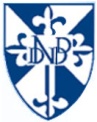 isusinsisusinsitutintîmes ûmesînmesîtesûtes întesirent urent inrentvouloirpouvoirdirefairevenirallerJevouluspusdisfisvinsallaiTuvouluspusdisfisvinsallasIl/ellevoulutputditfitvintallaNousvoulûmespûmesdîmesfîmesvînmesallâmesVousvoulûtespûtesdîtes fîtesvîntesallâtesIls/ellesvoulurentpurent dirent firentvinrent allèrent 